Restore ministriesJMEMGemeinschaftszentrum seleuȘ 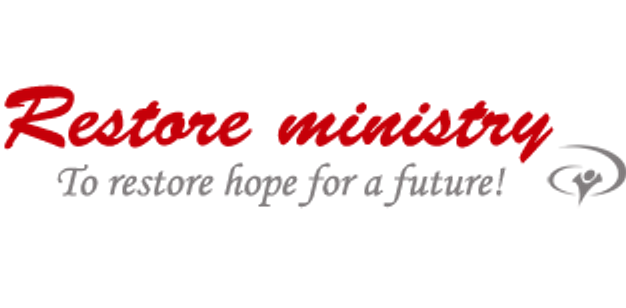 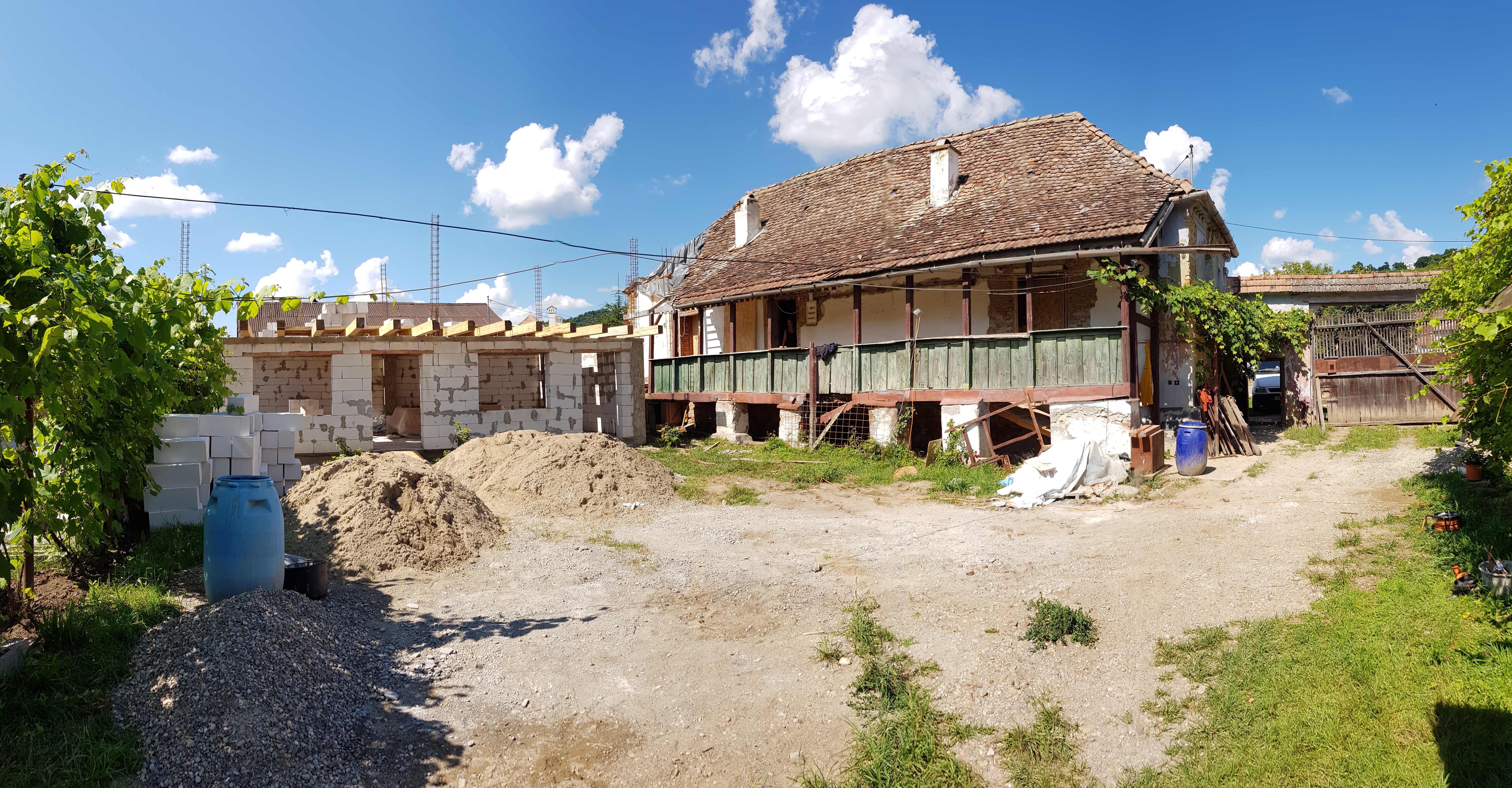 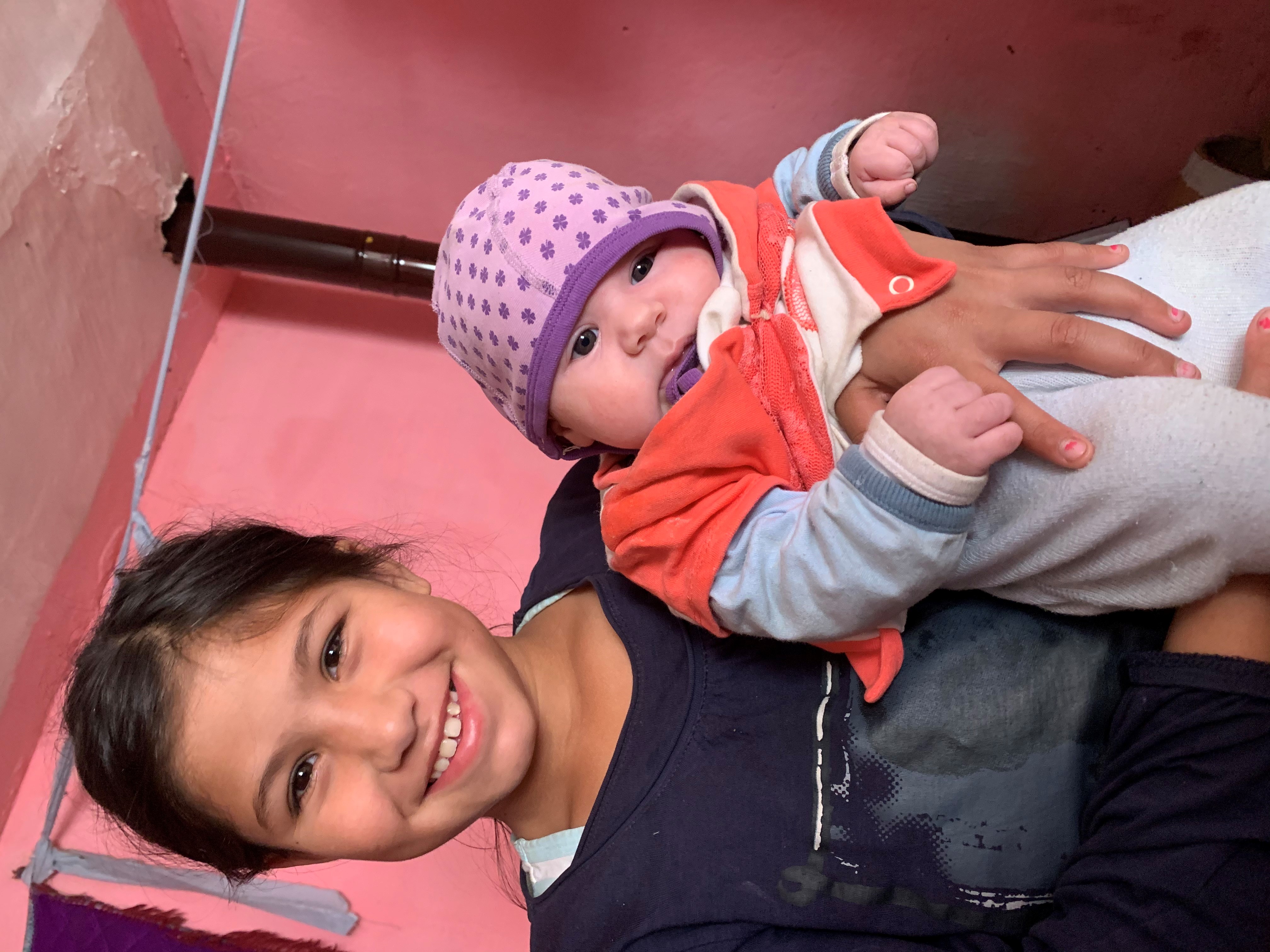 Bau eines Gemeinschafts- und Bildungszentrums in SeleusAusweitung des Schulprojektes (Afterschool) Projekte für Kleinkinder und ihre MütterProjekte für Erwachsene, um Lesefähigkeit zu erlangen“Ich war nie in der Schule, aber ich wünsche mir sehr, lesen zu lernen. Kannst du mir dabei helfen?” – Mama eines Kindes aus unserem SchulprojektLernen und Praktizieren von praktischen Fähigkeiten Kochen und BackenGärtnern und GewächshausprojekteTischlerei ProjektFertigkeiten beim BauSprachfähigkeitenSeminare zu Alltagsthemen: Versorgungund Erziehung von Kindern, Werte in der Familie, Hygiene, Grundkenntnisse der Ersten Hilfen, Kenntnisse im Umgang mit Finanzen  Wie Trägt sich das ProjektVerkauf von in der Tischlerei hergestellten Möbeln.Verkauf von Gebäck aus den Haushaltsprojekten.Bazare: Verkauf von gebrauchter Kleidung und Haushaltsware.				           4.	Gebühren für Übernachtungen von Gästen und Gruppen.           5.          Bau von Häusern für Dorfbewohner zu günstigeren Konditionen.